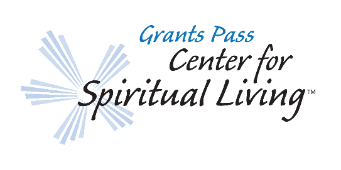 Rev. Steven Van MeterGrants Pass Center for Spiritual LivingMinisters Report: Wednesday, 12.13.2023 Prayer @ 11:00AMWELCOME! NEW SECRETARY, ROXANNE ZIRKELWENDY ORSATT: PROPOSAL PROCEDURE. DISCUSSION.NEW MEMBERSHIP DIRECTORY? Discussion?COMMUNITY FORUM: DISCUSSION…YOUTH PROGRAM VISIONING: January 9, 2024 at 1:00 PMNancy Yonally’s Proposal? (Should we invite Nancy to explain? Jeanette, Nedra and Nola Brech?) Samantha Hall Proposal? Soul Collage.New Member Orientation January 14, 2024 (Jamica to video…?). New Member Sunday January 21, 2024. Announce new members and give out certificates.HOLIDAY PARTY THIS FRIDAY, DECEMBER 15TH AT 5PM:Bucky and Paula are facilitating our Holiday party this year. THIS IS A FREE EVENT! Optional $20 gift exchange.Free Foundations Class Starts Friday, January 5, 2024 from 1-4PM: Trazia Wylie will assist.BUILDING AND GROUNDS:Our front door still needs to be repainted. Waiting till spring.LEC Leak near office entrance. Discussion?BAND REHEARSAL SPACE…THANK YOU!Thank you for letting us use the stage to rehearse. We had planned a concert for Dec. 31, 2023, but are not ready yet. We are planning a concert for some time in January or February 2024.Next GPCSL Board of Trustees Meeting Date?						:END OF MINISTERIAL REPORT